Оценочные материалы для проведения промежуточной аттестации 8 класс№ п/пПредметные результаты(проверяемые умения и виды деятельности)Предметные результаты(проверяемые умения и виды деятельности)Проверяемые элементы содержанияУчебное задание№ п/п«Выпускник научится»«Выпускник получит возможность научиться»Проверяемые элементы содержанияУчебное задание1характеризовать особенности строения и процессовжизнедеятельности организма человека, их практическую значимость;показывать отделы скелета и отдельные костиузнавать типы мышечной тканиоказывать первую помощь при травмахуметь выявлять нарушение осанки и плоскостопие; распознавать на рисунках органы мочевыделительной системы;объяснять, какова роль опорно-двигательной системы в обеспечении функций передвижения и поддержания функций других систем органов;характеризовать, как покровы поддерживают постоянство внутренней среды организма;объяснять, какова роль основных функций организма (питание, дыхание, выделение) в обеспечении нормальной жизнедеятельности; характеризовать внутреннюю среду организма и способы поддержания ее постоянства (гомеостаза);1. Выбери три правильных ответа. К функциям спинного мозга не относится:1. терморегулирующая 2. проводниковая 3. защитная 4. обменная 5. Рефлекторная   2. Какой буквой обозначена кость, защищающая слуховую зону коры головного мозга?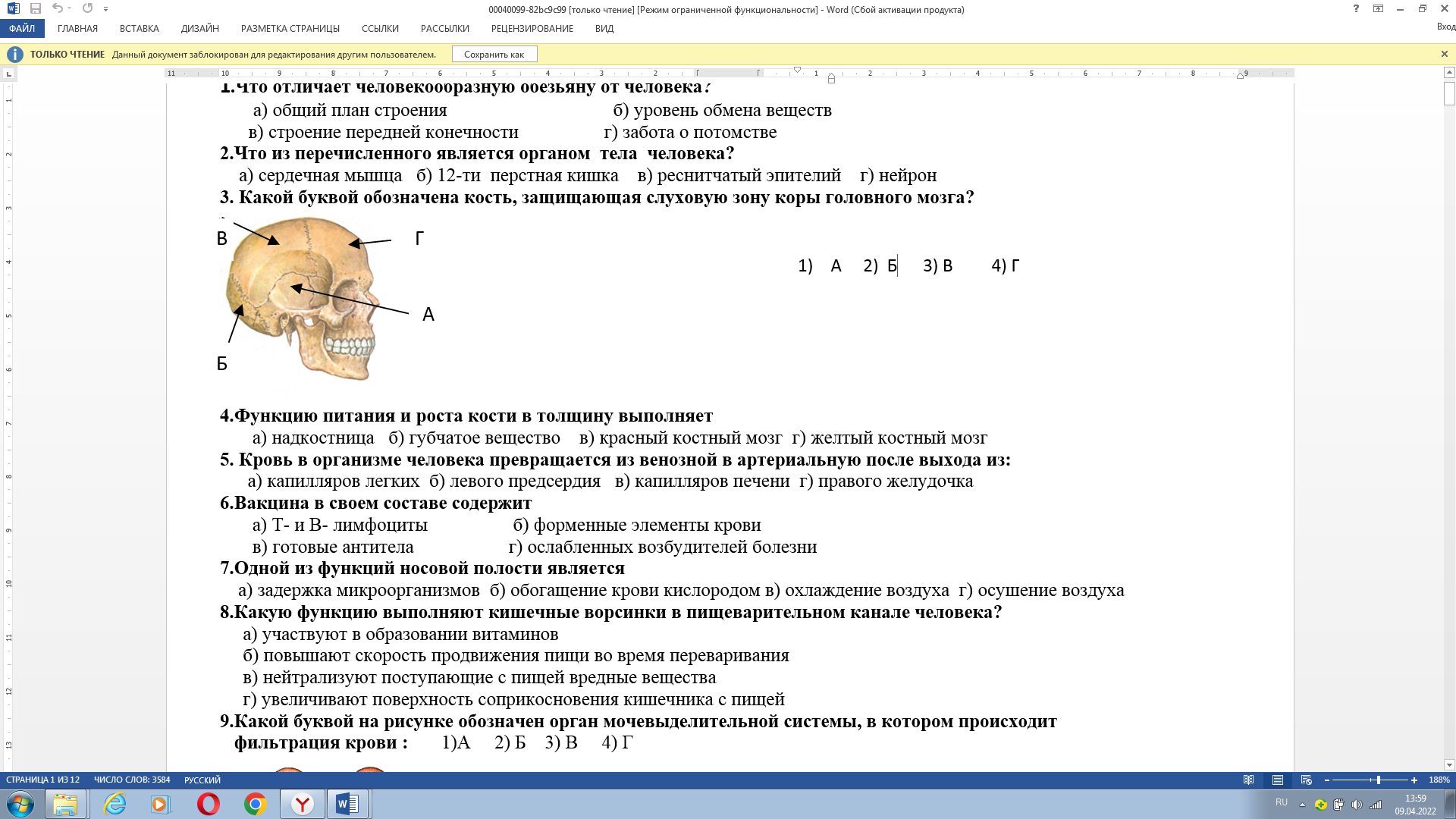 3. Продолжи предложение. Слой, защищающий верхнюю часть зуба от механических воздействий, — это 4. Какой буквой обозначен отдел головного мозга, в котором расположены центры, обеспечивающие защитные рефлексы, кашель и чихание?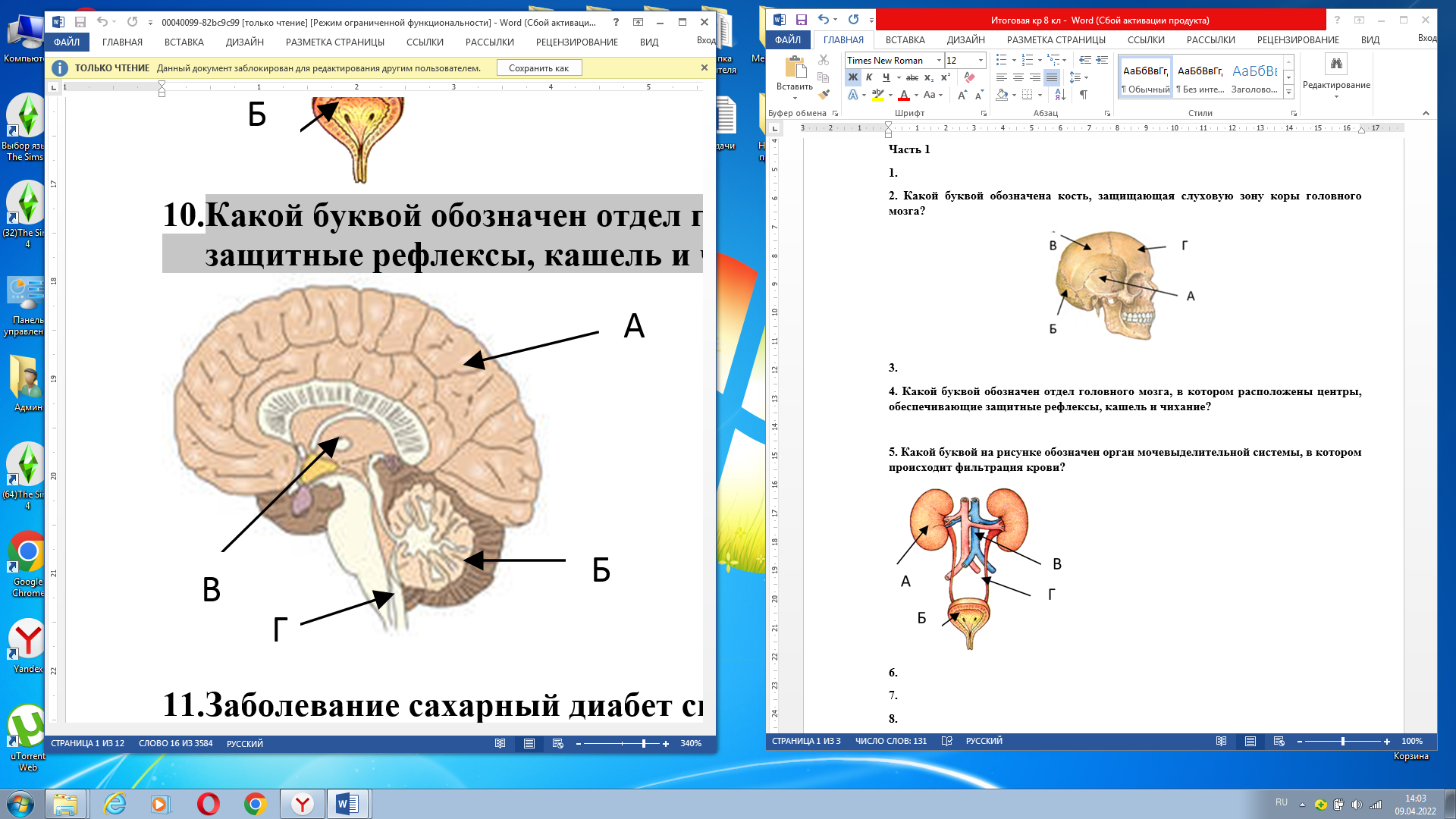 5. Какой буквой на рисунке обозначен орган мочевыделительной системы, в котором происходит фильтрация крови?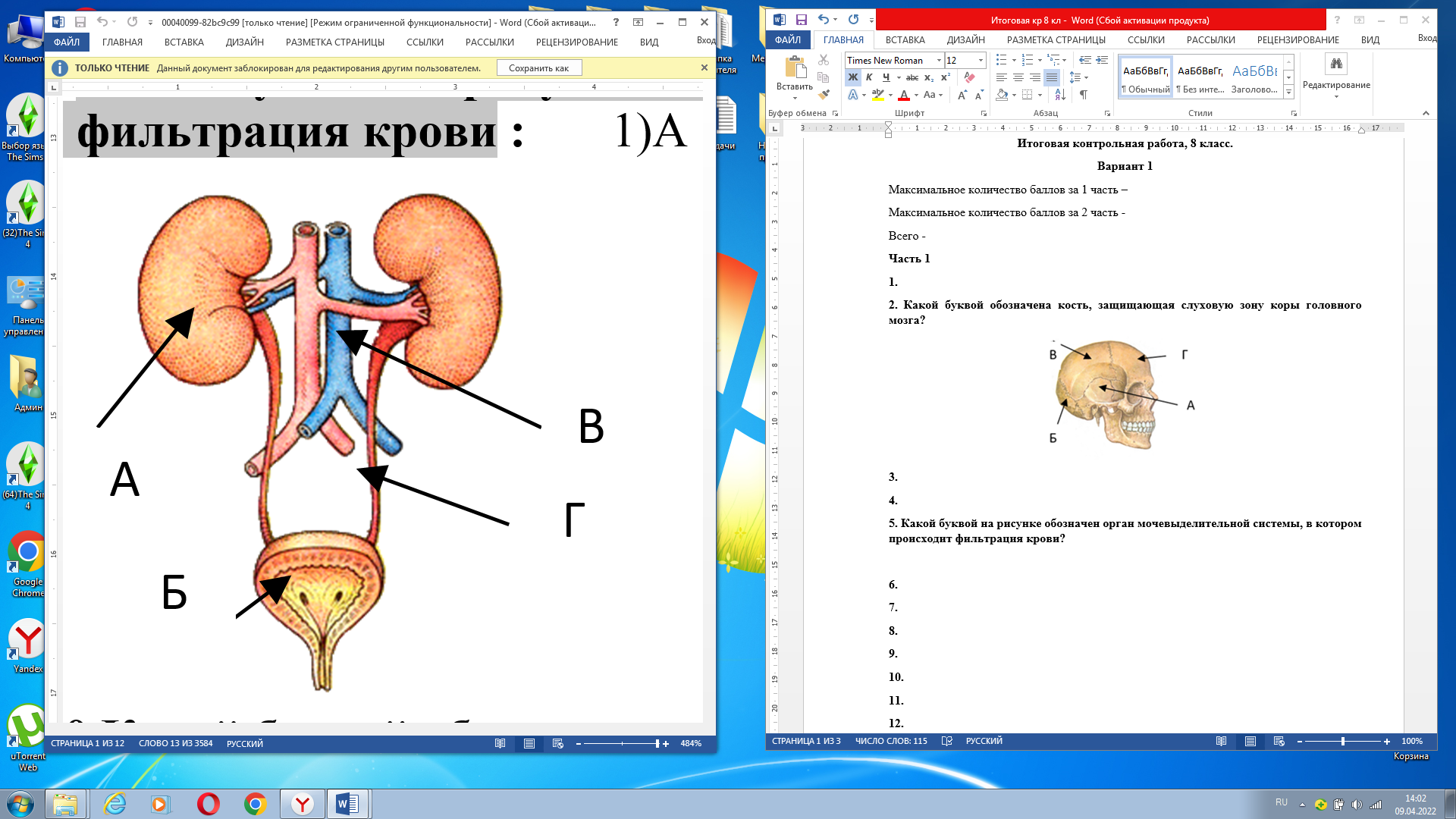 2классифицировать — определять принадлежности биологических объектов к определенной систематической группе;выделять существенные признаки биологических объектов;сравнение биологических объектов и процессов, умение делать выводы и умозаключения на основе сравнения;узнавать на моделях части органов зрения и слуха, объяснять соответствие строения органов и выполняемых ими функций.Умение классифицировать объекты по их принадлежности; аны чувств и их значение, строение и функции органов зрения и слуха, гигиена зрения. общая характеристика ВНДхарактеристика условных и безусловных рефлексов,6. Установите соответствие между нарушением зрения и заболеванием, для которого оно характерно. 7. Расположите в правильном порядке процессы, протекающие во время дыхательного движения, начиная с возбуждения центра вдоха. а) увеличение объёма лёгких   б) обогащение крови кислородом в альвеолах лёгких и освобождение её от избытка углекислого газав) сокращение межрёберных мышц и диафрагмыг) уменьшение лёгких в объёме и удаление из них воздухад) расслабление межрёберных мышц8. Между объектами и процессами, указанными в столбцах приведённой ниже таблицы, имеется определённая связь: Какое понятие следует вписать на место пропуска в этой таблице?1) чувствительный нейрон 2) двигательный нейрон 3) нервный центр 4) рецептор9. Выберите три верных ответа из шести и запишите цифры, под которыми они указаны. По венам малого круга кровообращения у человека кровь течёт1) от сердца 2) к сердцу 3) насыщенная углекислым газом4) насыщенная кислородом 5) под высоким давлением 6) под низким давлением10. Верны ли следующие суждения об отделах нервной системы?А. Часть нервной системы, регулирующую деятельность внутренних органов, называют соматической.Б. В соматической нервной системе различают два отдела: симпатический и парасимпатический.1) верно только А 2) верно только Б 3) верны оба суждения 4) оба суждения неверны11. Чем образовано серое вещество спинного мозга?12. Установите соответствие между признаком и слоем кожи, для которого он характерен. 13. Расположите в правильном порядке элементы рефлекторной дуги коленного рефлекса человека. а) двигательный нейрон          б) чувствительный нейрон         в) спинной мозг             г) рецепторы сухожилия                 д) четырёхглавая мышца бедра14. Вставьте в текст «Нервная ткань человека» пропущенные термины из предложенного перечня, используя для этого цифровые обозначения.Главные клетки, образующие нервную ткань, называют ___________ (А). Они состоят из тела и цитоплазматических отростков. Один из отростков нервной клетки обычно длиннее всех остальных, это — ___________ (Б). Также от нервной клетки отходят один или несколько коротких, сильно ветвящихся отростков; их называют ___________ (В). Скопление тел и коротких отростков в центральной нервной системе образуют ___________ (Г). ПЕРЕЧЕНЬ ТЕРМИНОВ:3объяснять некоторые наблюдаемые процессы, проходящие в собственном организме; объяснять, почему физический труд и спорт благотворно влияют на организм; объяснять биологический смысл разделения органов и функций;анализировать и оценивать целевые и смысловые установки в своих действиях и поступках по отношениюк здоровью своему и окружающих; последствия влияния факторов риска на здоровье человека.Умение работать с информацией разного вида. 15. Какое из свойств органа зрения проверяется с помощью представленной таблицы?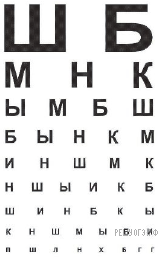 16. Рассмотрите рисунок с изображением стопы человека. Как называют нарушение формы стопы, изображённое на рисунке под цифрой 2?Назовите одну из причин появления такого заболевания у человека.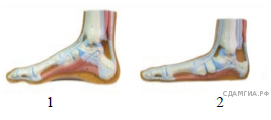 17. Учёные когда-то заметили, что вирус коровьей оспы, которым часто заражались доярки при контакте с выменем коров, переносится человеком легче, чем вирус натуральной оспы. Кроме того, выяснилось, что после того, как человек переболел коровьей оспой, он не заражается натуральной оспой.Какой вывод можно сделать на основе этих наблюдений? Какая профилактическая процедура появилась вследствие этих наблюдений?18. Почему в состоянии алкогольного опьянения у человека нарушается походка?19. Рассмотрите рисунок с изображением схемы опыта. Что исследовалось в данном опыте? Что случится, если убрать звуковой сигнал?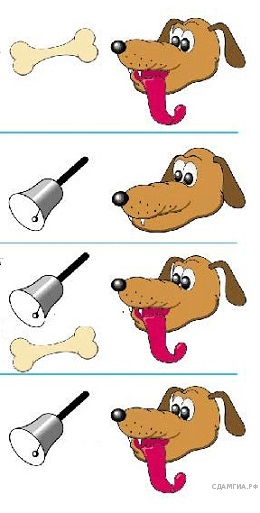 4применять свои знания для составления режима дня, труда и отдыха, правил рационального питания, поведения, гигиеныСоставлять рацион питанияУмение правильно решать задачи, высчитывать калорийность, Разрабатывать рацион питания.20. 17-летняя Татьяна обедала в быстрого питания. Девушка заказала себе следующие блюда и напитки: маленькую порцию картофеля фри, Фреш МакМаффин, салат «Цезарь» и апельсиновый сок.1) Каково количество углеводов в заказанном обеде?2) Какова рекомендуемая калорийность обеда, если Татьяна питается четыре раза в день?Таблица 1Таблица энергетической и пищевой ценности продукции кафе быстрого питанияТаблица 2Суточные нормы питания и энергетическая потребность детей и подростковТаблица 3Калорийности при четырехразовом питании (от общей калорийности в сутки)